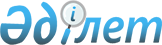 О внесении изменений в постановление Правления Агентства Республики Казахстан по регулированию и надзору финансового рынка и финансовых организаций от 21 августа 2004 года N 250 "Об утверждении Правил об условиях и минимальных требованиях к порядку предоставления информации поставщиками информации, о порядке оформления согласия субъектов кредитных историй на предоставление информации о них в кредитные бюро, оформления согласия на выдачу кредитного отчета и об условиях и порядке предоставления кредитного отчета"
					
			Утративший силу
			
			
		
					Постановление Правления Агентства Республики Казахстан по регулированию и надзору финансового рынка и финансовых организаций от 23 февраля 2007 года N 38. Зарегистрировано в Министерстве юстиции Республики Казахстан 3 апреля 2007 года N 4598. Утратило силу постановлением Правления Национального Банка Республики Казахстан от 27 марта 2017 года № 53 (вводится в действие по истечении десяти календарных дней после дня его первого официального опубликования)
      Сноска. Утратило силу постановлением Правления Национального Банка РК от 27.03.2017 № 53 (вводится в действие по истечении десяти календарных дней после дня его первого официального опубликования).
      В целях совершенствования нормативных правовых актов, регулирующих деятельность кредитных бюро, а также в соответствии с подпунктом 1) пункта 2  статьи 4 и подпунктами 1)-3) пункта 1   статьи 5 Закона Республики Казахстан "О кредитных бюро и формировании кредитных историй в Республике Казахстан", Правление Агентства Республики Казахстан по регулированию и надзору финансового рынка и финансовых организаций (далее - Агентство)  ПОСТАНОВЛЯЕТ : 
      1. Внести в  постановление Правления Агентства от 21 августа 2004 года N 250 "Об утверждении Правил об условиях и минимальных требованиях к порядку предоставления информации поставщиками информации, о порядке оформления согласия субъектов кредитных историй на предоставление информации о них в кредитные бюро, оформления согласия на выдачу кредитного отчета и об условиях и порядке предоставления кредитного отчета" (зарегистрированное в Реестре государственной регистрации нормативных правовых актов под N 3113, опубликованное в Бюллетене нормативных правовых актов центральных исполнительных и иных государственных органов Республики Казахстан N 15, июнь 2005, ст. 109), с изменениями и дополнениями, внесенными  постановлением Правления Агентства от 26 марта 2005 года N 102 "О внесении изменений и дополнений в постановление Правления Агентства Республики Казахстан по регулированию и надзору финансового рынка и финансовых организаций от 21 августа 2004 года N 250 "Об утверждении Правил об условиях и минимальных требованиях к порядку предоставления информации поставщиками информации, о порядке оформления согласия субъектов кредитных историй на предоставление информации о них в кредитные бюро, оформления согласия на выдачу кредитного отчета и об условиях и порядке предоставления кредитного отчета" (зарегистрированным в Реестре государственной регистрации нормативных правовых актов под N 3616), следующие изменения: 
      в  Правилах об условиях и минимальных требованиях к порядку предоставления информации поставщиками информации, о порядке оформления согласия субъектов кредитных историй на предоставление информации о них в кредитные бюро, оформления согласия на выдачу кредитного отчета и об условиях и порядке предоставления кредитного отчета, утвержденных указанным постановлением: 
      в пункте 3 слова ", оформляет ее в письменной форме и представляет ему для личного ознакомления и подписания" исключить; 
      пункт 6 изложить в следующей редакции: 
      "6. Согласие субъекта кредитной истории на предоставление имеющейся о нем информации в кредитное бюро оформляется в соответствии с приложением 1 к настоящим Правилам."; 
      пункт 7 исключить; 
      пункты 8 и 9 изложить в следующей редакции: 
      "8. Согласие субъекта кредитной истории на выдачу кредитного отчета о нем оформляется в соответствии с приложением 2 к настоящим Правилам. Подтверждение о получении согласия субъекта кредитной истории на получение кредитного отчета о нем представляется получателем в кредитное бюро в порядке, определенном кредитным бюро. 
      9. Согласия субъектов кредитных историй, указанные в пунктах 6 и 8 настоящих Правил, подлежат хранению поставщиками и получателями информации в соответствии с требованиями законодательства Республики Казахстан и внутренними документами, определяющими порядок хранения документов. 
      В случае если субъект кредитной истории в своем согласии указывает, что оно касается передачи и (или) получения информации из всех возможных источников, то нотариально удостоверенная копия данного согласия впоследствии по договоренности предоставляется кредитному бюро в согласованные с ним сроки для возможности сбора кредитным бюро информации о таком субъекте."; 
      приложения 1, 2 изложить согласно приложению к настоящему постановлению; 
      приложения 3, 4 и 5 исключить.  
      2. Настоящее постановление вводится в действие по истечении четырнадцати дней со дня государственной регистрации в Министерстве юстиции Республики Казахстан. 
      3. Департаменту надзора за субъектами страхового рынка и другими финансовыми организациями (Каракулова Д.Ш.): 
      1) совместно с Юридическим департаментом (Байсынов М.Б.) принять меры к государственной регистрации в Министерстве юстиции Республики Казахстан настоящего постановления; 
      2) в десятидневный срок со дня государственной регистрации в Министерстве юстиции Республики Казахстан довести настоящее постановление до сведения кредитного бюро, Объединения юридических лиц "Ассоциация финансистов Казахстана". 
      4. Отделу международных отношений и связей с общественностью (Пернебаев Т.Ш.) принять меры к публикации настоящего постановления в средствах массовой информации Республики Казахстан. 
      5. Контроль за исполнением настоящего постановления возложить на заместителя Председателя Агентства Узбекова Г.Н. 
      Согласие 
      субъекта кредитной истории на предоставление 
      информации о нем в кредитные бюро 
      "__"________ ____года           местное время ___ часов ___ минут 
      Для физического лица 
      _________________________________________________________________ 
      _________________________________________________________________ 
      _________________________________________________________________ 
      _________________________________________________________________ 
      (фамилия, имя, отчество (если имеется), дата и место рождения, 
      место жительства, номер и дата документа, удостоверяющего личность) 
      Для юридического лица 
      _________________________________________________________________ 
      _________________________________________________________________ 
      _________________________________________________________________ 
      (полное наименование, место нахождения, регистрационный номер в 
      соответствии со свидетельством о государственной регистрации 
      (перерегистрации) или иной идентификационный номер, официально 
      используемый для идентификации юридического лица по 
      законодательству его государственной регистрации) 
      дает настоящее согласие в том, что информация о нем, касающаяся 
      его (ее) финансовых и других обязательств имущественного характера, 
      находящаяся в 
      _________________________________________________________________ 
      _________________________________________________________________ 
      _________________________________________________________________ 
      (указать наименование источника(ов) информации. В случае если 
      согласие дается на предоставление информации из всех возможных 
      источников, необходимо сделать об этом отметку), 
      и которая поступит в указанный(ые) источник(и) в будущем 
      _________________________________________________________________ 
      (в случае согласия на раскрытие информации, которая поступит в 
      будущем, необходимо поставить подпись; в случае несогласия с 
      раскрытием информации, которая поступит в будущем, необходимо 
      поставить прочерк), 
      будет предоставлена во все кредитные бюро 
      (если поставщик информации, оформляющий настоящее согласие, 
      предоставляет информацию во все кредитные бюро на территории 
      Республики Казахстан в соответствии с пунктами 1 и 2  статьи 23 
      Закона о кредитных бюро) 
      или в кредитные бюро 
      _________________________________________________________________ 
      _________________________________________________________________ 
      (указать наименование кредитных бюро, если поставщик информации, 
      оформляющий настоящее согласие, не обязан предоставлять информацию 
      во все кредитные бюро на территории Республики Казахстан в 
      соответствии со  статьей 23 Закона о кредитных бюро). 
      _________________________________________________________________ 
      _________________________________________________________________ 
      (для физического лица: собственноручно указывается фамилия, имя и 
      отчество (если имеется), проставляется личная подпись; 
      для юридического лица: указывается наименование юридического лица, 
      проставляется подпись лица, уполномоченного юридическим лицом на 
      подписание настоящего согласия, с указанием реквизитов 
      доверенности, если лицо действует от имени юридического лица на 
      основании доверенности, с приложением подлинника доверенности) 
      _________________________________________________________________ 
      _________________________________________________________________ 
      (наименование организации, принявшей настоящее согласие; фамилия, 
      инициалы и подпись лица, уполномоченного принимать настоящее 
      согласие). 
      Согласие 
      субъекта кредитной истории на выдачу 
      кредитного отчета получателю кредитного отчета 
      "__"________ ____года           местное время ___ часов ___ минут 
      Для физического лица 
      _________________________________________________________________ 
      _________________________________________________________________ 
      (фамилия, имя, отчество (если имеется), дата и место рождения, 
      место жительства, номер и дата документа, удостоверяющего личность) 
      Для юридического лица 
      _________________________________________________________________ 
      _________________________________________________________________ 
      _________________________________________________________________ 
      (полное наименование, место нахождения, регистрационный номер в 
      соответствии со свидетельством о государственной регистрации 
      (перерегистрации) или иной идентификационный номер, официально 
      используемый для идентификации юридического лица по 
      законодательству его государственной регистрации) 
      дает настоящее согласие в том, что информация о нем, касающаяся его 
      (ее) финансовых и других обязательств имущественного характера, 
      находящаяся в кредитных бюро, и которая поступит в кредитные бюро в 
      будущем, будет раскрыта получателю информации из кредитного(ых) 
      бюро, принявшему(их) настоящее согласие 
      _________________________________________________________________ 
      _________________________________________________________________ 
      _________________________________________________________________ 
      (для физического лица: собственноручно указывается фамилия, имя и 
      отчество (если имеется), проставляется личная подпись; 
      для юридического лица: указывается наименование юридического лица, 
      проставляется подпись лица, уполномоченного юридическим лицом на 
      подписание настоящего согласия, с указанием реквизитов 
      доверенности, если лицо действует от имени юридического лица на 
      основании доверенности, с приложением подлинника доверенности) 
      _________________________________________________________________ 
      _________________________________________________________________ 
      (наименование организации, принявшей настоящее согласие; фамилия, 
      инициалы и подпись лица, уполномоченного принимать настоящее 
      согласие).". 
					© 2012. РГП на ПХВ «Институт законодательства и правовой информации Республики Казахстан» Министерства юстиции Республики Казахстан
				
Председатель  Приложение
к постановлению Правления Агентства
Республики Казахстан по регулированию
и надзору финансового рынка и
финансовых организаций "О внесении
изменений и дополнений в постановление
Правления Агентства Республики
Казахстан по регулированию и надзору
финансового рынка и финансовых
организаций от 21 августа 2004 года
N 250 "Об утверждении Правил об условиях
и минимальных требованиях к порядку
предоставления информации поставщиками
информации, о порядке оформления согласия
субъектов кредитных историй на предоставление
информации о них в кредитные бюро, оформления
согласия на выдачу кредитного отчета и об
условиях и порядке предоставления кредитного
отчета"
от 23 февраля 2007 года N 38
"Приложение 1
к Правилам об условиях и минимальных
требованиях к порядку предоставления
информации поставщиками информации,
о порядке оформления согласия субъектов
кредитных историй на предоставление
информации о них в кредитные бюро,
оформления согласия на выдачу
кредитного отчета и об условиях и
порядке предоставления кредитного отчетаПриложение 2
к Правилам об условиях и минимальных
требованиях к порядку предоставления
информации поставщиками информации,
о порядке оформления согласия субъектов
кредитных историй на предоставление
информации о них в кредитные бюро,
оформления согласия на выдачу
кредитного отчета и об условиях и
порядке предоставления кредитного
отчета